3 f. INSTRUKTION I BRUG AF ØJENSKYL, MASKE OG BRILLER	ALLE DE VISTE ØJENSKYL OG VÆRNEMIDLER KAN KØBES HOS Miljøhuset 3 a. KEMIAPV IKAST KIRKECENTER 8/5 2023scan og se alle sikkerhedsdatablade
Dette er APVen over alle vores kemiske produkter.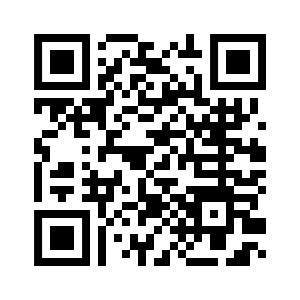 Alle produkter er godkendt af arbejdsleder og AmR.Det er kun stoffer, der er på listen, der må købes. Må kun bruges af ansatte og frivillige, der er fyldt 18år.Arbejdslederen og AmR har ansvaret for at:der kun købes ind efter denne kemiapv, at nye produkter godkendes af leder og AmR, før de købessikre at alle ansatte bruger de givne personlige værnemidlerkemiapven og sikkerhedsdatablade er tilgængelige for alle brugereFÅR DU NOGET I ØJNENE SKAL DU BRUGE VORES 1HÅNDSBETJENTE ØJENSKYL I 15 MINUTTER (den skal tømmes helt)ER FAREMÆRKETeller  skal du søge læge omgående efter skylning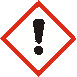 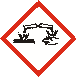 Fjern kontaktlinser før øjenskyl og brug altid briller ved risiko for stænk i øjneneINSTRUKTION I BRUG:Læs altid sikkerhedsdatablade på produkter du ikke kenderVær opmærksom på særlige regler ved brug og opbevaring Vær opmærksom på stænk når du hælder om til fx spandBrug kun produktet til de ting det er beregnet tilBrug altid de foreskrevne værnemidler Brug altid briller ved risiko for stænk Vask hænder efter brug og før pauser Særlige regler skal overholdesFølg doseringsanvisningerOpbevar altid:
Tørt og Frostfrit I original emballage
Oprejst under hovedhøjde
Ikke sammen med fødevarer SÆRLIG INSTRUKTION I BRUG AF PRODUKTER MED 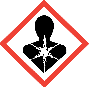   Ved kortvarig brug skal bar hud på hænder og arme også tildækkes  Handsker, sikkerhedsbriller og FFP2 masker skal altid brugesGravide må ikke bruge produkter med dette faremærkeFaremærker, der angiver risikoen ved brugFaremærker, der angiver risikoen ved brugFaremærker, der angiver risikoen ved brugFaremærker, der angiver risikoen ved brugFaremærker, der angiver risikoen ved brugFaremærker, der angiver risikoen ved brugFaremærker, der angiver risikoen ved brugFaremærker, der angiver risikoen ved brugFaremærker, der angiver risikoen ved brugSikkerhedsudstyrSKAL ALTID BRUGESSikkerhedsudstyrSKAL ALTID BRUGESSikkerhedsudstyrSKAL ALTID BRUGESSikkerhedsudstyrSKAL ALTID BRUGESSikkerhedsudstyrSKAL ALTID BRUGES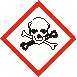 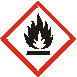 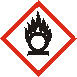 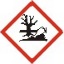 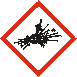 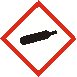 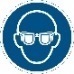 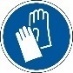 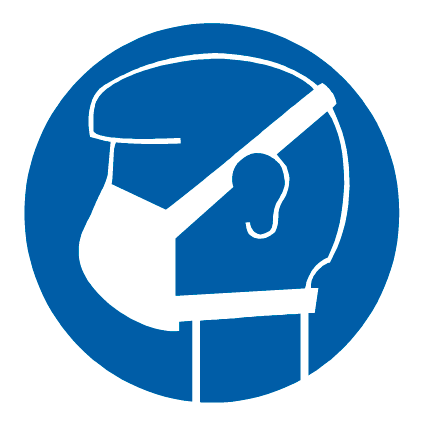 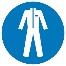 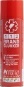 Sundheds-fareÆtsendeKronisk sund-hedsfareAkut giftigBrand-nærendeBrand-farligMiljø-fareEksplosivGasserunder mtrykBriller påbudtHandske påbudtMaske påbudtHeldragtpåbudt112 IldslukkerProduktnavnProducentProduktet bruges tilSikker-heds-databladdatoFaremærkeVærnemidler og sikkerhedsudstyrSKAL ALTID BRUGESKIRKECENTERRISIKOAfspændingsmiddel Linds4/2 2020X2Air spongeLinds6/10 2021X2AlcogelApoteket30/6 2020X3AristonKiehl2021X1Bistro Powder cleanerNovadan26/4 2021X3CB 100Bio Cirkle12/6 2019X1Dopomat BrillantKiehl11/3 2020X1Econa KoncentratKiehl11/3 2020X1HånddesinfektionLinds19/4 2020X3Håndsprit Borup19/1 2023X2Lime PowderNovadan10/8 2021X2LinogonLinds21/6 2016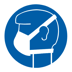 X1LinoxolToiletrensLinds2/3 2018X1MinuskalkNopa Nordic26/1 2022X3Neophos maskinrensNeophos16/12 2022X3OpvaskemiddelSalling6/6 2022X2OpvaskepulverLinds23/11 2022X2Ovn og grillrensSterling8/6 2022X5Prisma Steinprotektor12/12 2022X1Probat natursæbeUnilever22/2 2022X1SanEco-Konzentrat30/1 2020X3SkurecremeRema9/2 2023X1KogepladerensSterling376 2022X2Suma RinseOpvaskDiversey31/3 2023X1Suma SuperDiversey26/7 2020x3x Vanish Oxi Action Pletfjerner30/4 2015X2Wc RensMr. Strong22/6 2022X2Wood soapWood care10/3 2021X1Øjenskyl kemiHelpCareKemi i øjnene05 2017X1RISIKOVURDE-RINGSMODELKONSEKVENS (K) skadens alvorlighedKONSEKVENS (K) skadens alvorlighedKONSEKVENS (K) skadens alvorlighedRISIKOVURDE-RINGSMODEL1 INGEN/MINIMAL SKADE2MÆRKBAR SKADE 3ALVORLIG SKADEPRODUKTERNEOvervejende Klartilbrug (KTB) produkterIngen KTB produkterStore risikoer for stænk og indåndingFAREMÆRKER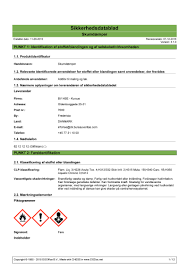 Datablad er ajourførtSDBs forskrifter følges nøjeDatablade er mangelfulde eller for gamleDatablad mangler helt eller er ikke til stede for ansatteVÆRNEMIDLERVærnemidler bruges altidVærnemidler bruges sjældent Værnemidler bruges aldrigØJENSKYL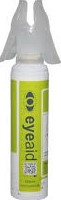   1 håndsbetjent øjenskyl indenfor 5 sek.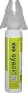 2 x 15min øjenskyllevæske til rådighed  1 håndsbetjent øjenskyl indenfor 10 sek.2 x 15min øjenskyllevæske til rådighed  Kun 2 håndsbetjent øjenskyl længere væk end 20 sek.Mindre end 2 x 15min1-3. LILLE SANDSYNLIGHEDFOR TILSKADEKOMSTIngen fare-mær-ker1 Helt ubetydelig risikoStort set ingen gener 2 Ubetydelig risikoForbigående hudsygdomme, astma, hovedpine3 Moderat risikoLettere hud og øjenirritationLet hovedpine2 – 6. MELLEM SANDSYNLIGHEDFOR TILSKADEKOMST2 – 6.2 Ubetydelig risikoIrritation af øjne og hudForbigående gener4 Moderat risikoHudsygdomme, AstmaHovedpine6 Betydelig risikoØjenskader, Luftvejsskader,Sløvhed, Svimmelhed 2 – 6. MELLEM SANDSYNLIGHEDFOR TILSKADEKOMST2 – 6.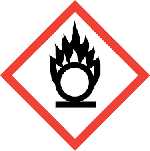 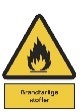 Transport helt lovligOpbevaring helt lovligOpbevares udendørs i godkendt skabGasslanger tjekkes før brug og min. 1 il x årligt er til rådighed Brandfare er skiltet udendørsTransport helt lovligOpbevaring helt lovligOpbevares indendørs i egen brandsektionGasslanger m.v. tjekkes 1 x årligtforkert slukningsudstyr Brandfare er skiltet udendørsTransporteres ulovligtOpbevares ulovligtOpbevares indendørsGasslanger m.v. tjekkes ikke 1 x årligt manglende slukningsudstyrBrandfare er IKKE skiltet udendørs2 – 6. MELLEM SANDSYNLIGHEDFOR TILSKADEKOMST2 – 6.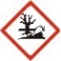 Kemiopsamling (fx kattegrus) er til rådighedKemiopsamlingEr forkert eller manglerKemiopsamling er IKKE til rådighed2 – 6. MELLEM SANDSYNLIGHEDFOR TILSKADEKOMST2 – 6.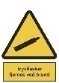 gas over 11kg er fæsnet til væg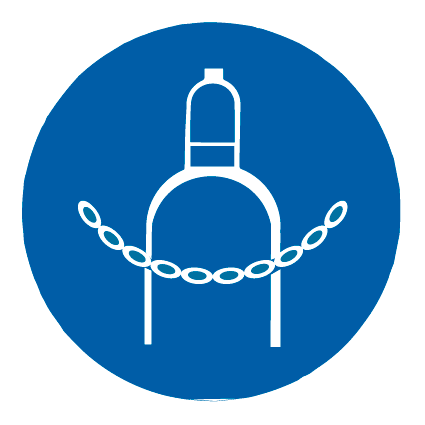 Gas er skiltet udendørsgas over 11kg er placeret væk fra fæstning til vægGas er skiltet udendørsgas over 11kg er IKKE fæsnet til vægGas er IKKE skiltet udendørs2 – 6. MELLEM SANDSYNLIGHEDFOR TILSKADEKOMST2 – 6.Øjne kan skylles i 15 minutter og til læge omgåendeØjne kan skylles i 15 minutterØjne kan IKKE skylles i 15 minutter3 – 9. STOR SANDSYNLIGHEDFOR TILSKADEKOMSTPRODUKTERNE ER SÆRLIGT FARLIGE3 – 9. 3 Moderat risiko Bruges kun kortvarigt6 Betydelig risiko Bruges i kortere perioder9 Ekstrem risikoBruges meget3 – 9. STOR SANDSYNLIGHEDFOR TILSKADEKOMSTPRODUKTERNE ER SÆRLIGT FARLIGEModerat risiko for varige skaderØjne kan skylles i 15 minutter og til læge omgåendeSynsnedsættelse Alvorlige hudskaderØjne kan skylles i 15 minutterTab af syn VansirØjne kan IKKE skylles i 15 minutter3 – 9. STOR SANDSYNLIGHEDFOR TILSKADEKOMSTPRODUKTERNE ER SÆRLIGT FARLIGEAllergiske anfaldLungeskaderSærlig instruktion er kendtAllergi, OrganskaderReproduktionsskader, KræftMangelfuld instruktionVarig allergi, OrganskaderReproduktionsskade, KræftMangelende instruktion3 – 9. STOR SANDSYNLIGHEDFOR TILSKADEKOMSTPRODUKTERNE ER SÆRLIGT FARLIGEAkutte giftig anfaldHeldragt, maske og briller bruges altidAkut farlige forgiftningsanfaldHeldragt, maske og briller bruges sjældentLivstruende forgiftningHeldragt, maske og briller bruges aldrig3 – 9. STOR SANDSYNLIGHEDFOR TILSKADEKOMSTPRODUKTERNE ER SÆRLIGT FARLIGEEPO-XYSærlig epoxyinstruktion skal følgesSærlig epoxyinstruktion er mangelfuldSærlig epoxyinstruktion findes ikkeØJENSKYL TIL KEMISKE PRODUKTER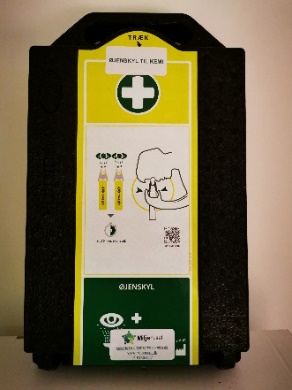 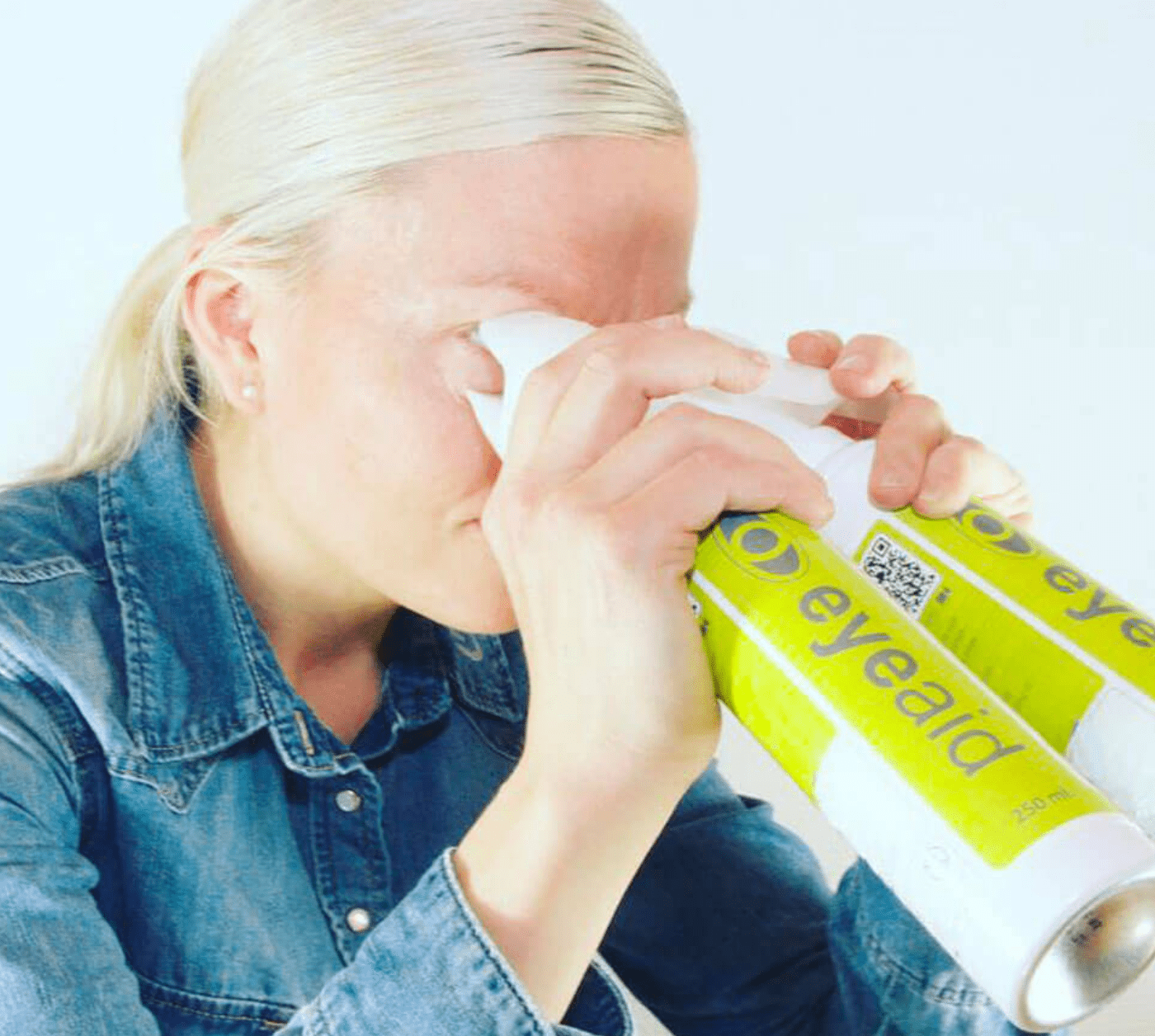 Får du kemi i øjnene, skal du bruge dette øjenskyl og altid skylle i mindst15 minutter og du skal starte skylningen af øjet med det samme, gerne indenfor få sekunder. RAM ØJET PRÆCIST. Det kræver, at øjet holdes vidt åbent under skylningen, som sikrer, at de farlige stoffer skylles væk - hurtigt og effektivt. SKYL LÆNGE. Det er meget vigtigt at skylle længe og i mindst 15 minutter.Det er nemt at bruge: stå oprejst med hovedet bøjet let forover, stik beslaget ind i øjet og tryk på det.Det skyller med en let tåge og der er til 15 minutter i hver flaske og du kan skylle begge øjne samtidig.Er der disse to faremærker    på produktet du får i øjnene, SKAL du udover at skylle i 15minutter søge skadestue omgående.Bruger du af flasken, skal du fortælle det til din nærmeste leder, der bestiller en ny, så der altid er til begge øjne.ØJENSKYL TIL STØV OG TIL SÅRRENS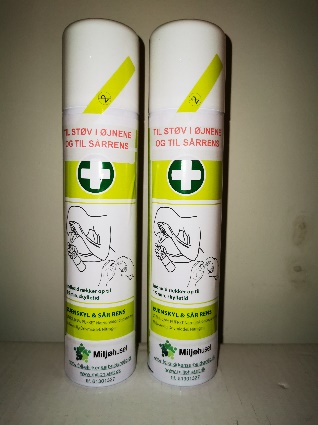 Får du støv eller andre fremmedlegemer i øjnene skal du bruge denne øjenskyl.Den kan også effektivt kan bruges til sårrens.BRUG AF MASKE OG BRILLER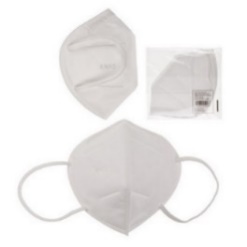 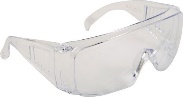 Der skal altid bruges maske når:der håndteres/omhældes kemikalier, der kan stænke/sprøjte i øjnenedu færdes i lokaler med mistanke om skimmel du arbejder med stærkt støvende materialeFFP2 masker kan bruges mod sundhedsskadeligt og giftigt støv og beskytter alene mod faste partikler og væskeformige aerosoler. Filtret skal være afprøvet efter EN149:2001 og være CE mærketMaskerne er et personligt værnemiddelBRUG AF MASKE OG BRILLERBeskyttelsesbrillerBrillerne skal bruges ved håndtering og omhældning af langt de fleste kemikalier, hvor der er risiko for at det kan stænke/sprøjte i øjneneDe kan også bruges ved betjening af småmaskiner fx en slibemaskine eller hvor der i øvrigt springer gnister, støv eller andet skidt op i øjnene.